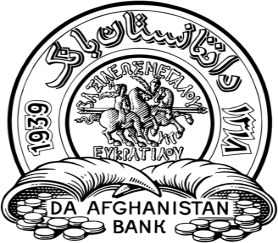 دافغانستان بانکآمریت عمومی نظارت از مؤسسات مالی غیر بانکیمدیریت جوازدهیفورم ضمانت خط فراهم کننده خدمات پولیبخش اول:لطفاً شهرت مکمل تضمين کننده را در جدول ذیل درج نماید:لطفاً در مورد تشبث یا فعالیت ضامن معلومات را قرار جدول ذیل ارائه نماید:بخش دوم:تضمین هذا باید با حضور شخص تضمین کننده در مقابل کارمند مسوول خدمات پولی در مدیریت جواز دهی آمریت عمومی نظارت از مؤسسات مالی غیر بانکی یا در مقابل کارمند مسئول خدمات پولی در آمریت زون مربوطه/مدیریت نمایندگی د افغانستان بانک در ولایات امضاء و شصت گذاری گردد. کارمند مسئول خدمات پولی متذکره خود را مطمئین سازد که فورم تضمین هذا حسب اسناد و مدارک مربوط به تضمین کننده خانه پوری گردیده و توسط شخص خود تضمین کننده امضاء و شصت گذاری می گردد.در صورت که تضمین کننده ترک تضمين مي نمايد و يا نمي خواهد از مالک خدمات پولي فوق الذکر تضمين نمايد، هر دو جناح (تضمين کننده و مالک خدمات پولي) مکلف است تا د افغانستان بانک را عندالموقع باخبر سازند.هرگاه معلومات ضامن که در بخش اول این فورم ارائه گردیده تغییر نماید و یا تشبث و جواز فعالیت ضامن لغو گردد، تضمین کننده و مالک خدمات پولی مکلف اند تا د افغانستان بانک را عندالموقع کتباً اطلاع دهد. در غیر آن مسوولیت بدوش ضامن و مالک خدمات پولی میباشد.  تضمين متذکره صرف براي سه سال بوده و در زمان تمديد جواز فوق الذکر، ضمانت خط هذا تجديد مي گردد.اين جانب (_________________)  که شهرت مکمل ام در فوق ذکر گرديده است، با رضايت تام اظهار ميدارم که از محترم (_________________) ولد (_________________) دارنده نمبر تذکره (_________) که مي خواهد جواز خدمات پولي را در ولايت (_________________) اخذ نمايد، تضمین نموده و در صورت هر گونه تخلف و تخطی که از قوانين و مقررات نافذه کشور از آدرس خدمات پولي وي سر زند، ايشان را در وقت معينه به مرجع مربوطه يا د افغانستان بانک حاضر می نمايم و در اقرار خود صادق مي باشم.عکس و مهر بنده در فورم هذا و نقل تذکره تابعيت با جواز قابل اعتبار بنده به اين تضمين خط ضميمه گرديده و صحت است. امضاء تضمين کننده : _________________         شصت تضمين کننده: _________________                           تاريخ:        /      /اسم و محل فعاليت تشبثاسم و محل فعاليت تشبثاسم و محل فعاليت تشبثسکونت اصليسکونت اصليسکونت فعليسکونت فعليعکس تضمين کننده در اينجا نصب و با مهر تضمين کننده تاپه گردد.اسمولايتولايتعکس تضمين کننده در اينجا نصب و با مهر تضمين کننده تاپه گردد.ولدولسواليولسواليعکس تضمين کننده در اينجا نصب و با مهر تضمين کننده تاپه گردد.ولديتناحيهناحيهعکس تضمين کننده در اينجا نصب و با مهر تضمين کننده تاپه گردد.نمبر تذکرهقريهقريهعکس تضمين کننده در اينجا نصب و با مهر تضمين کننده تاپه گردد.شماره تماسشماره تماسايميل آدرسايميل آدرساسم و محل فعاليت تشبثاسم و محل فعاليت تشبثاسم و محل فعاليت تشبثاسم و محل فعاليت تشبثاسم تشبثنوع فعالیتنمبر جوازشماره تماستاريخ اعتبارایمیل آدرسآدرس تشبث